Data 29.04.20r.Temat: Utrwalanie głoski CZ.Przypomnij sobie jak wymawiamy głoskę CZ: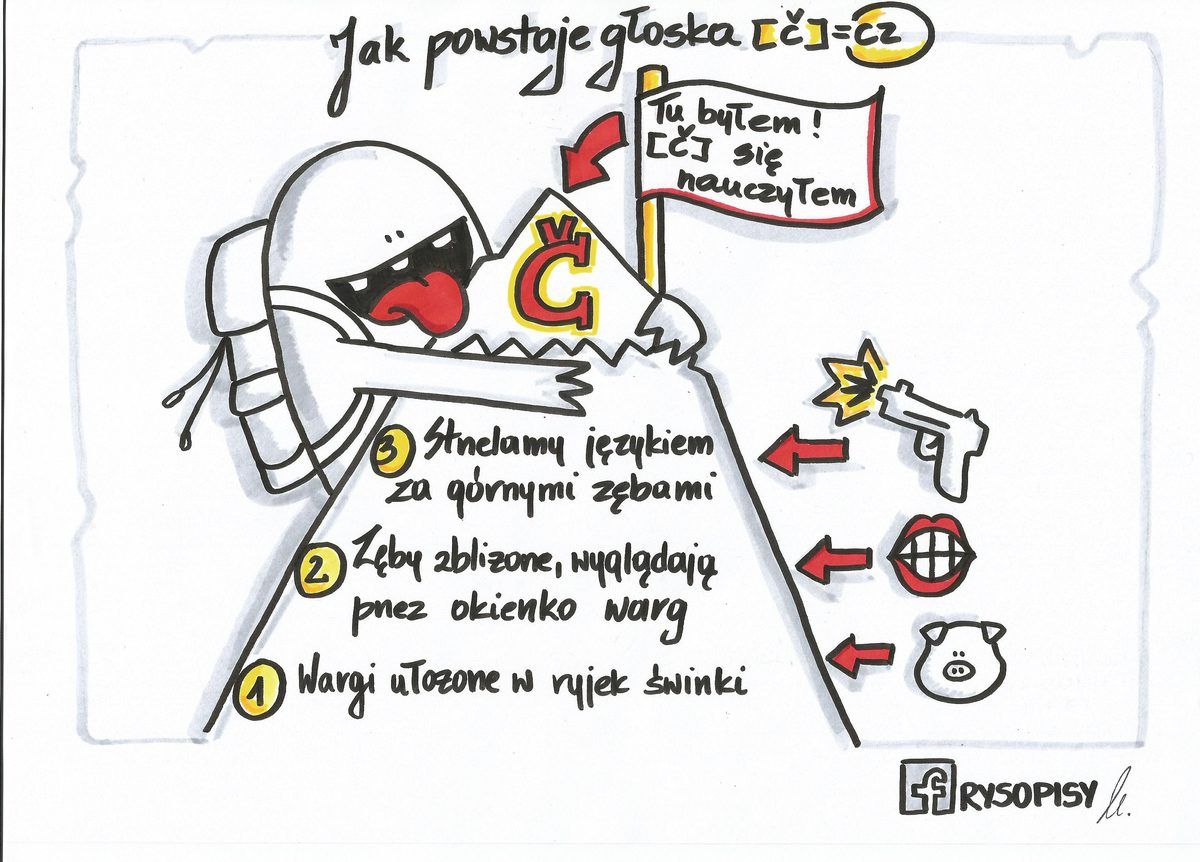 Lokomotywa przewozi głoskę CZ. Wymawiaj CZ dotykając palcem wszystkich wagonów.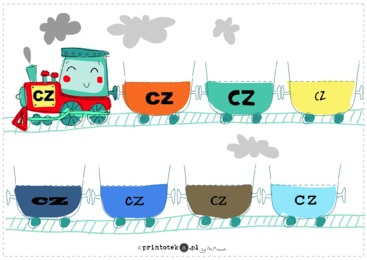 Wykonaj poniższe polecenie.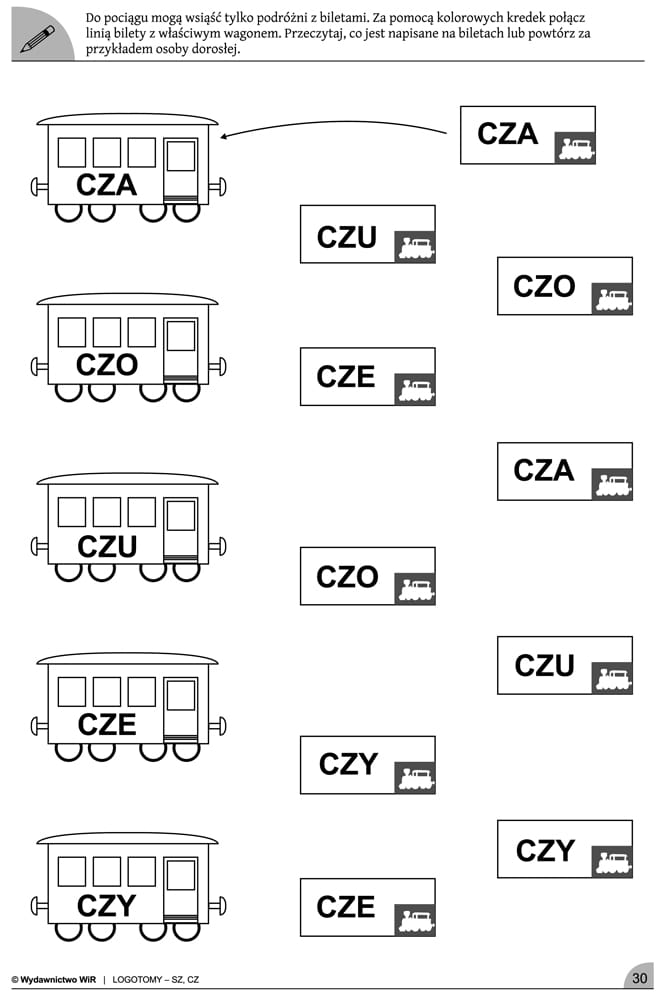 Utrwalaj głoskę cz w wyrazach.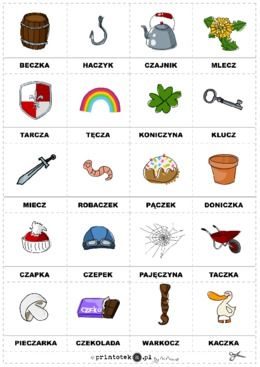 Wykonaj polecenia z poniższych kart pracy. Nazywaj poprawnie wszystkie obrazki.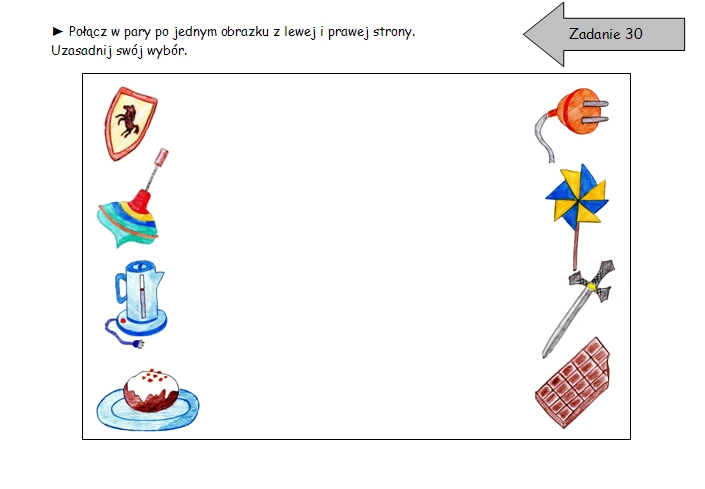 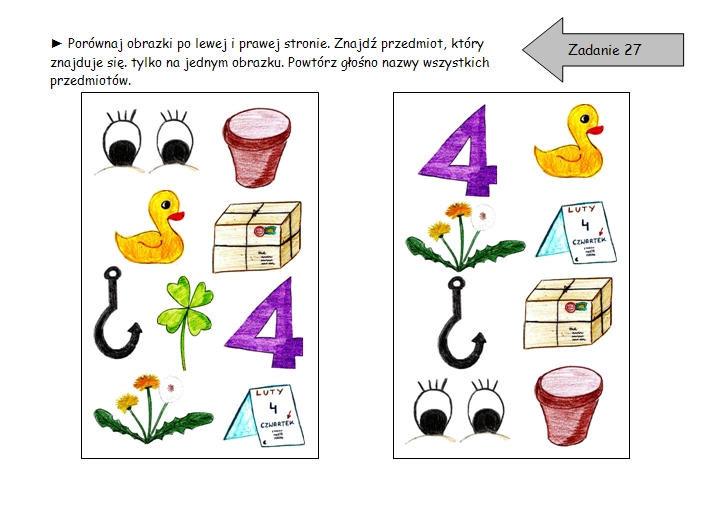 Jeśli masz ochotę, ułóż SUDOKU. Poproś o pomoc osobę dorosłą. Pamiętaj o prawidłowej wymowie.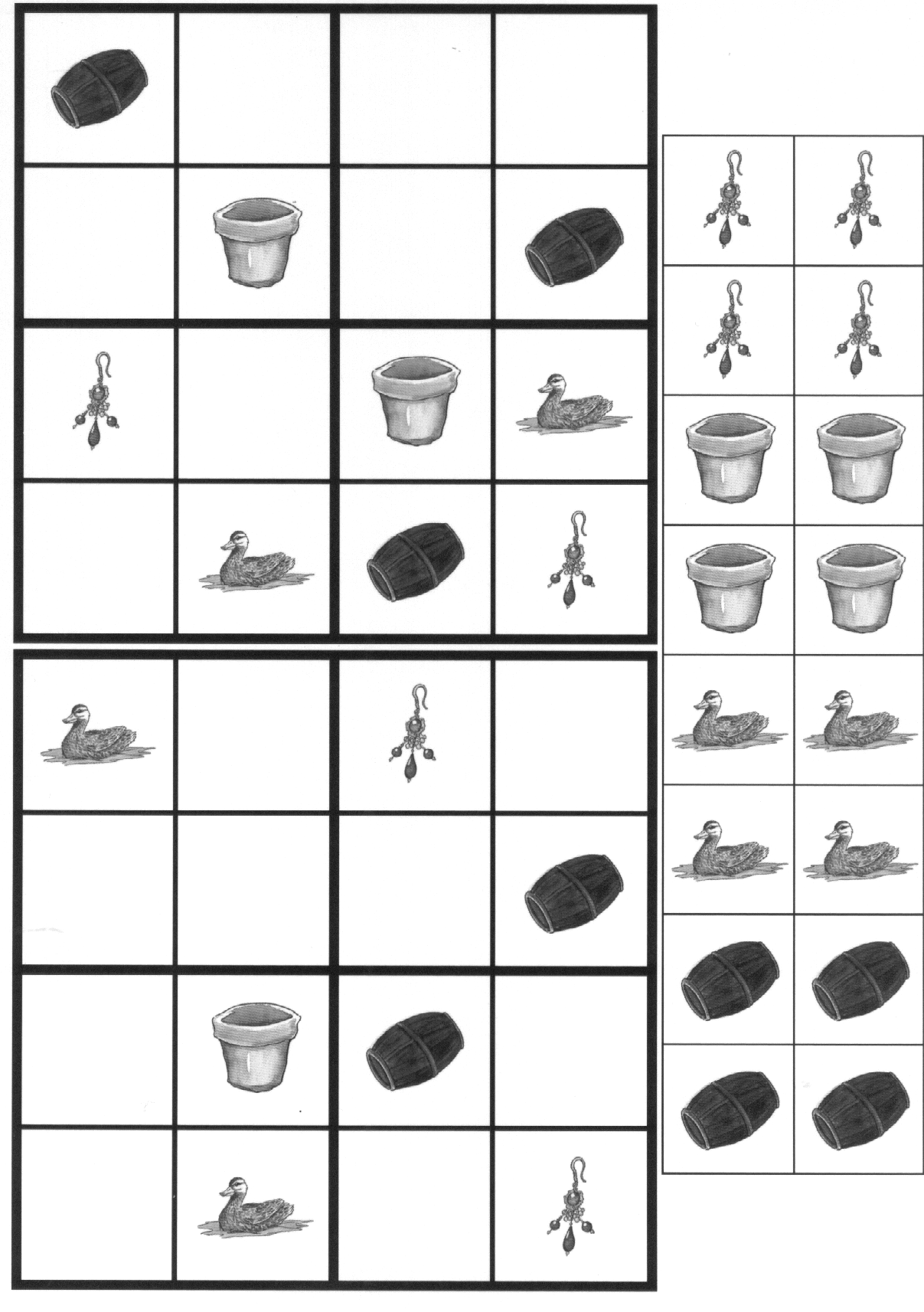 Powtórz zdania. Pamiętaj o poprawnej wymowie głoski CZ.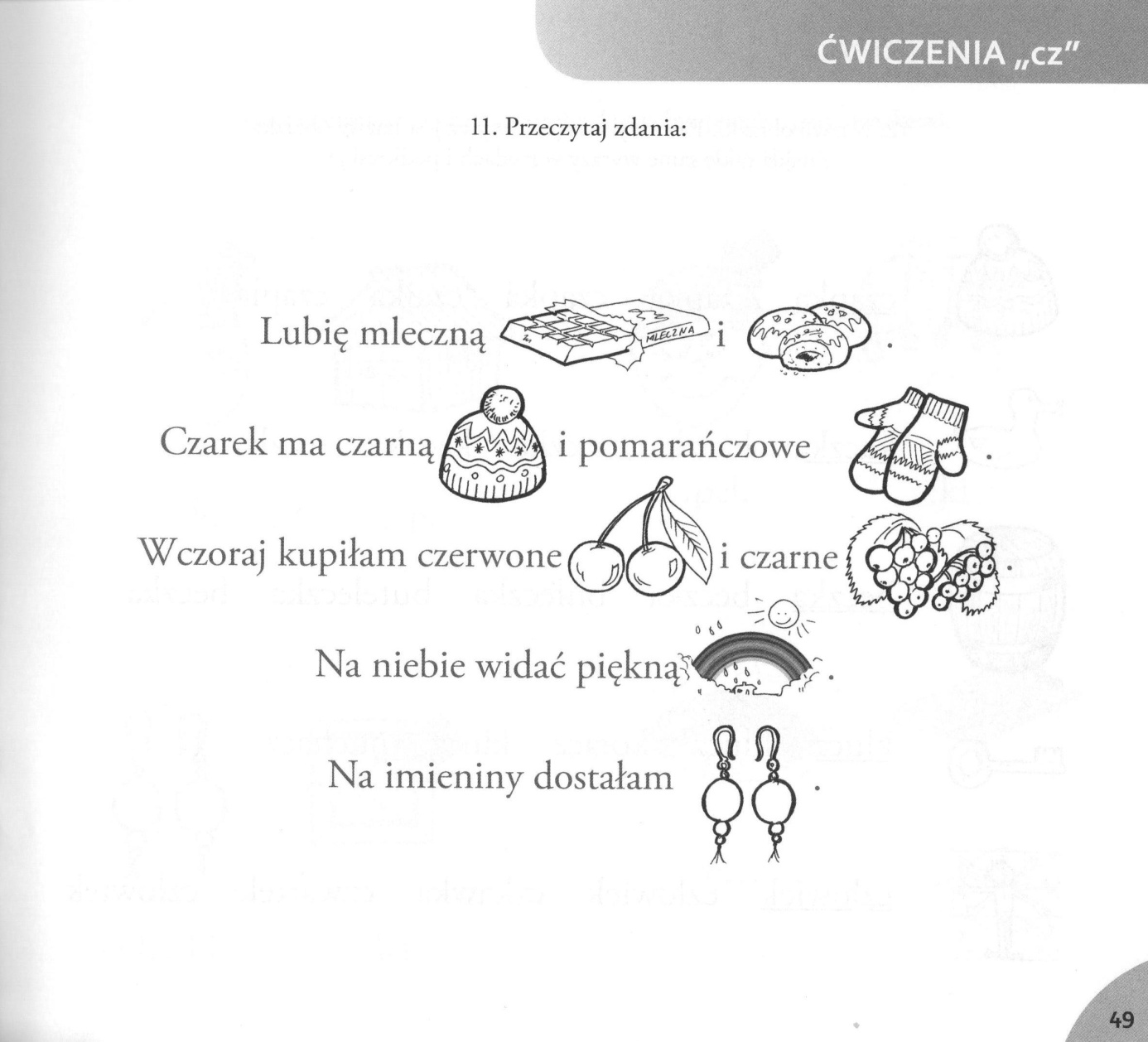 ŻYCZĘ MIŁEJ ZABAWY